ACA35 – CHANGES TO EXISTING COURSESSECTION ONE:  TYPE OF REQUESTSECTION TWO: COURSE INFORMATION FOR DC AND PC APPROVALNote: Items preceded by an asterisk are to be completed by the Department.  All other items are to be completed by the Faculty Manager.SECTION THREE:  DEPARTMENTAL APPROVAL
SECTION FOUR: DATA FOR PEOPLESOFT SETUP
Note: This section to be completed only by Faculty Manager or nominee. Type of course setup required 
(Check appropriate box and provide course code,  title and other information where requested)Type of course setup required 
(Check appropriate box and provide course code,  title and other information where requested)Type of course setup required 
(Check appropriate box and provide course code,  title and other information where requested)Type of course setup required 
(Check appropriate box and provide course code,  title and other information where requested)1. Replacement of existing coursePrevious course title and code2. Change of titlePrevious title3. Change of course codePrevious code4. Change of sessionPrevious session and code5. Additional session offeringPrevious offering/s code/s6. Exam without attendance or entrance examCode of standard course7. Change of NQF credit valueCurrent NQF credit value8. Conversion from contact to onlineCurrent code9. Change to course outlineCourse codeCourse codeCourse codeSessionSession* Full title* Full title* Full titleFee 
(Indicate year in brackets)Fee 
(Indicate year in brackets)Fee 
(Indicate year in brackets)R      
(Year:       )R      
(Year:       )R      
(Year:       )* Course Convenor* Course ConvenorCESM(To third order)CESM(To third order)CESM(To third order)* Contact time 
per week* Contact time 
per week*NQF course level*NQF course level*NQF course level* NQF credit value* NQF credit valueHEMIS course levelHEMIS course levelHEMIS course levelHEMIS unadjusted credit values(List credit value for each qualification for which this course may be taken for credit)HEMIS unadjusted credit values(List credit value for each qualification for which this course may be taken for credit)QualificationQualificationQualificationQualification specific HEMIS valueHEMIS course levelHEMIS course levelHEMIS course levelHEMIS unadjusted credit values(List credit value for each qualification for which this course may be taken for credit)HEMIS unadjusted credit values(List credit value for each qualification for which this course may be taken for credit)HEMIS course levelHEMIS course levelHEMIS course levelHEMIS unadjusted credit values(List credit value for each qualification for which this course may be taken for credit)HEMIS unadjusted credit values(List credit value for each qualification for which this course may be taken for credit)HEMIS course levelHEMIS course levelHEMIS course levelHEMIS unadjusted credit values(List credit value for each qualification for which this course may be taken for credit)HEMIS unadjusted credit values(List credit value for each qualification for which this course may be taken for credit)* Is this an undergraduate foundation course? * Is this an undergraduate foundation course? * Is this an undergraduate foundation course? * Is this an undergraduate foundation course? * Is this an undergraduate foundation course? * Is this an undergraduate foundation course? No No Yes Yes Yes Yes * Mode* Contact* Contact* Contact* Distance* Distance* Projected enrolment* Projected enrolment* Projected enrolment* Projected enrolment* Pre-requisite courses(Complete or indicate if none)* Pre-requisite courses(Complete or indicate if none)* Pre-requisite courses(Complete or indicate if none)* Pre-requisite courses(Complete or indicate if none)* Co-requisite courses(Complete or indicate if none)* Co-requisite courses(Complete or indicate if none)* Co-requisite courses(Complete or indicate if none)* Co-requisite courses(Complete or indicate if none)* Course aim and outline (Maximum 200 words for undergraduate courses. Follow instructions in help document.  Outline will be included on student transcript supplements and handbooks.)* Course aim and outline (Maximum 200 words for undergraduate courses. Follow instructions in help document.  Outline will be included on student transcript supplements and handbooks.)* Course aim and outline (Maximum 200 words for undergraduate courses. Follow instructions in help document.  Outline will be included on student transcript supplements and handbooks.)* Course aim and outline (Maximum 200 words for undergraduate courses. Follow instructions in help document.  Outline will be included on student transcript supplements and handbooks.)* Course aim and outline (Maximum 200 words for undergraduate courses. Follow instructions in help document.  Outline will be included on student transcript supplements and handbooks.)* Course aim and outline (Maximum 200 words for undergraduate courses. Follow instructions in help document.  Outline will be included on student transcript supplements and handbooks.)* Course aim and outline (Maximum 200 words for undergraduate courses. Follow instructions in help document.  Outline will be included on student transcript supplements and handbooks.)* Course aim and outline (Maximum 200 words for undergraduate courses. Follow instructions in help document.  Outline will be included on student transcript supplements and handbooks.)* Course aim and outline (Maximum 200 words for undergraduate courses. Follow instructions in help document.  Outline will be included on student transcript supplements and handbooks.)* Course aim and outline (Maximum 200 words for undergraduate courses. Follow instructions in help document.  Outline will be included on student transcript supplements and handbooks.)* Course aim and outline (Maximum 200 words for undergraduate courses. Follow instructions in help document.  Outline will be included on student transcript supplements and handbooks.)* Course aim and outline (Maximum 200 words for undergraduate courses. Follow instructions in help document.  Outline will be included on student transcript supplements and handbooks.)* Weighting of final result (Percentages must total 100%)* Weighting of final result (Percentages must total 100%)* Weighting of final result (Percentages must total 100%)* Weighting of final result (Percentages must total 100%)* Weighting of final result (Percentages must total 100%)* Weighting of final result (Percentages must total 100%)* Weighting of final result (Percentages must total 100%)* Weighting of final result (Percentages must total 100%)* Weighting of final result (Percentages must total 100%)* Weighting of final result (Percentages must total 100%)* Weighting of final result (Percentages must total 100%)* Weighting of final result (Percentages must total 100%)CourseworkCourseworkExamExamDissertationProposed bySignedDateCourse ConvenorSignedDateHead of DepartmentSignedDateCourse codeCourse codeCourse codePS course ID (Entered by ODR)PS course ID (Entered by ODR)PS course ID (Entered by ODR)PS course ID (Entered by ODR)PS course ID (Entered by ODR)PS course ID (Entered by ODR)PS course ID (Entered by ODR)PS course ID (Entered by ODR)Type of change (Entered by ODR)Type of change (Entered by ODR)Type of change (Entered by ODR)Short title (Max. 30 characters)Short title (Max. 30 characters)Short title (Max. 30 characters)Long title (Max. 65 characters)Long title (Max. 65 characters)Long title (Max. 65 characters)First year offeredFirst year offeredFirst year offeredSessionSessionSessionSessionSessionSessionCOURSE ATTRIBUTES AND COURSE LEVEL DATACOURSE ATTRIBUTES AND COURSE LEVEL DATACOURSE ATTRIBUTES AND COURSE LEVEL DATACOURSE ATTRIBUTES AND COURSE LEVEL DATACOURSE ATTRIBUTES AND COURSE LEVEL DATACOURSE ATTRIBUTES AND COURSE LEVEL DATACOURSE ATTRIBUTES AND COURSE LEVEL DATACOURSE ATTRIBUTES AND COURSE LEVEL DATACOURSE ATTRIBUTES AND COURSE LEVEL DATACOURSE ATTRIBUTES AND COURSE LEVEL DATACOURSE ATTRIBUTES AND COURSE LEVEL DATACOURSE ATTRIBUTES AND COURSE LEVEL DATACOURSE ATTRIBUTES AND COURSE LEVEL DATACOURSE ATTRIBUTES AND COURSE LEVEL DATACOURSE ATTRIBUTES AND COURSE LEVEL DATACOURSE ATTRIBUTES AND COURSE LEVEL DATACOURSE ATTRIBUTES AND COURSE LEVEL DATACOURSE ATTRIBUTES AND COURSE LEVEL DATACOURSE ATTRIBUTES AND COURSE LEVEL DATAWhich PeopleSoft career should be attached to this course?Which PeopleSoft career should be attached to this course?Which PeopleSoft career should be attached to this course?Which PeopleSoft career should be attached to this course?Which PeopleSoft career should be attached to this course?Which PeopleSoft career should be attached to this course?Which PeopleSoft career should be attached to this course?Which PeopleSoft career should be attached to this course?Which PeopleSoft career should be attached to this course?Which PeopleSoft career should be attached to this course?Which PeopleSoft career should be attached to this course?Which PeopleSoft career should be attached to this course?Which PeopleSoft career should be attached to this course?Is this course part of an existing qualification or part of a qualification seeking approval?Is this course part of an existing qualification or part of a qualification seeking approval?Is this course part of an existing qualification or part of a qualification seeking approval?Is this course part of an existing qualification or part of a qualification seeking approval?Is this course part of an existing qualification or part of a qualification seeking approval?Is this course part of an existing qualification or part of a qualification seeking approval?Is this course part of an existing qualification or part of a qualification seeking approval?Is this course part of an existing qualification or part of a qualification seeking approval?Is this course part of an existing qualification or part of a qualification seeking approval?Is this course part of an existing qualification or part of a qualification seeking approval?Is this course part of an existing qualification or part of a qualification seeking approval?Is this course part of an existing qualification or part of a qualification seeking approval?Is this course part of an existing qualification or part of a qualification seeking approval?If this is a foundation course, how many of its total NQF credits are foundational?If this is a foundation course, how many of its total NQF credits are foundational?If this is a foundation course, how many of its total NQF credits are foundational?If this is a foundation course, how many of its total NQF credits are foundational?If this is a foundation course, how many of its total NQF credits are foundational?If this is a foundation course, how many of its total NQF credits are foundational?If this is a foundation course, how many of its total NQF credits are foundational?If this is a foundation course, how many of its total NQF credits are foundational?If this is a foundation course, how many of its total NQF credits are foundational?If this is a foundation course, how many of its total NQF credits are foundational?If this is a foundation course, how many of its total NQF credits are foundational?If this is a foundation course, how many of its total NQF credits are foundational?If this is a foundation course, how many of its total NQF credits are foundational?NQF course levelNQF course levelNQF course levelNQF course levelNQF course levelNQF course levelNQF course levelNQF course levelNQF course levelNQF course levelNQF course levelNQF course levelNQF course levelselect NQF course levelselect NQF course levelselect NQF course levelselect NQF course levelselect NQF course levelselect NQF course levelNQF credit valueNQF credit valueNQF credit valueNQF credit valueNQF credit valueNQF credit valueNQF credit valueNQF credit valueNQF credit valueNQF credit valueNQF credit valueNQF credit valueNQF credit valueHEMIS course levelHEMIS course levelHEMIS course levelHEMIS course levelHEMIS course levelHEMIS course levelHEMIS course levelHEMIS course levelHEMIS course levelHEMIS course levelHEMIS course levelHEMIS course levelHEMIS course levelselect HEMIS course levelselect HEMIS course levelselect HEMIS course levelselect HEMIS course levelselect HEMIS course levelselect HEMIS course levelCESMCESMCESMCESMCESMCESMCESMCESMCESMCESMCESMCESMCESMCOMPONENT SETUP AND GRADING REQUIREMENTSCOMPONENT SETUP AND GRADING REQUIREMENTSCOMPONENT SETUP AND GRADING REQUIREMENTSCOMPONENT SETUP AND GRADING REQUIREMENTSCOMPONENT SETUP AND GRADING REQUIREMENTSCOMPONENT SETUP AND GRADING REQUIREMENTSCOMPONENT SETUP AND GRADING REQUIREMENTSCOMPONENT SETUP AND GRADING REQUIREMENTSCOMPONENT SETUP AND GRADING REQUIREMENTSCOMPONENT SETUP AND GRADING REQUIREMENTSCOMPONENT SETUP AND GRADING REQUIREMENTSCOMPONENT SETUP AND GRADING REQUIREMENTSCOMPONENT SETUP AND GRADING REQUIREMENTSCOMPONENT SETUP AND GRADING REQUIREMENTSCOMPONENT SETUP AND GRADING REQUIREMENTSCOMPONENT SETUP AND GRADING REQUIREMENTSCOMPONENT SETUP AND GRADING REQUIREMENTSCOMPONENT SETUP AND GRADING REQUIREMENTSCOMPONENT SETUP AND GRADING REQUIREMENTSComponents required for course (Indicate up to three)Components required for course (Indicate up to three)Components required for course (Indicate up to three)Components required for course (Indicate up to three)ClinicalClinicalExamExamField StudiesField StudiesLaboratoryLaboratoryComponents required for course (Indicate up to three)Components required for course (Indicate up to three)Components required for course (Indicate up to three)Components required for course (Indicate up to three)LectureLectureModuleModuleOnlineOnlinePracticalPracticalComponents required for course (Indicate up to three)Components required for course (Indicate up to three)Components required for course (Indicate up to three)Components required for course (Indicate up to three)Seminar  Seminar  Thesis ResearchThesis ResearchThesis ResearchThesis ResearchThesis ResearchThesis ResearchTutorial  Tutorial  Component against which grade will be enteredComponent against which grade will be enteredComponent against which grade will be enteredComponent against which grade will be enteredGrading basis to be used Grading basis to be used Grading basis to be used Grading basis to be used Can a supplementary exam be awarded for this course?Can a supplementary exam be awarded for this course?Can a supplementary exam be awarded for this course?Can a supplementary exam be awarded for this course?No No No No No No No No No No Yes Yes Yes Yes Yes COURSE FEE DATACOURSE FEE DATACOURSE FEE DATACOURSE FEE DATACOURSE FEE DATACOURSE FEE DATACOURSE FEE DATACOURSE FEE DATACOURSE FEE DATACOURSE FEE DATACOURSE FEE DATACOURSE FEE DATACOURSE FEE DATACOURSE FEE DATACOURSE FEE DATACOURSE FEE DATACOURSE FEE DATACOURSE FEE DATACOURSE FEE DATACourse fee and year usedCourse fee and year usedCourse fee and year usedCourse fee and year usedCourse fee and year usedCourse fee and year usedFee (R)Fee (R)Fee (R)Fee (R)Year UsedYear UsedYear UsedFund for course revenue Fund for course revenue Fund for course revenue Fund for course revenue Fund for course revenue Fund for course revenue Cost CentreCost CentreCost CentreWas this course included in the most recent budget submission?Was this course included in the most recent budget submission?Was this course included in the most recent budget submission?Was this course included in the most recent budget submission?Was this course included in the most recent budget submission?Was this course included in the most recent budget submission?No No No No No No No No Yes Yes Yes Yes Yes Course component to be used for feesCourse component to be used for feesCourse component to be used for feesCourse component to be used for feesCourse component to be used for feesCourse component to be used for feesTitle for fee account (Max. 21 characters)Faculty Manager signatureFaculty Manager signatureDateDateDateDateODR signatureODR signatureDateDateDateDateFees Office signatureFees Office signatureDateDateDateDate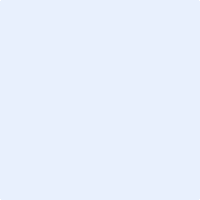 